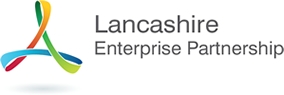 Lancashire Skills BoardPrivate and Confidential: NoThursday 10th SeptemberPublic services (Social Value) Act 2012
Report Author:	Dr Michele Lawty-Jones, Director of the Lancashire Skills Hub, michele.lawty-jones@lancashire.gov.uk Background and InformationThe Growth Deal Management Board has been established as a Committee of the LEP to oversee the monitoring and implementation of the Growth Deal programme.  The Director of the Lancashire Skills Hub is a member of the board and attended the second meeting of the committee in August when the final version of the Grant Funding Agreement (GFA) for Growth Deal projects was presented for consideration, which included reference to the Social Value Act (19.4 'to the extent that is compatible with EU Procurement Requirements, the Applicant (and sub-contractors) shall ensure that the Social Value Act 2012 is observed in any procurement processes'). The opportunity that the Act provides to gain additional economic, social and environmental benefits was discussed and a further report requested for the Growth Deal Management Board on the 8th September, suggesting a way forward to bring the clause to action.  A copy of the report to the Growth Deal Management Board is attached for reference, providing further detail in relation to the scope of the Act and recommendations for next steps, one of which is to take a paper to the Lancashire Skills Board raising awareness of the Social Value Act and suggesting that the board take the strategic lead in articulating the potential outcomes and benefits, aligning outcomes with the evolving Lancashire Skills and Employment Framework.  This paper thus raises awareness, and assuming agreement from the Growth Deal Management Board proposes that the Lancashire Skills Board takes a strategic lead.Executive SummaryThe response of the Lancashire Skills Hub Director to a request from the Growth Deal Management Board for a report on how best to identify/capture social impacts and ensure they are taken into account in relation to future decision making in accordance with the requirements of the Public Services (Social Value) Act 2012.RecommendationThe Committee is asked to: Note the scope of the Social Value Act and the potential to align activities and outcomes with those of the evolving Skills and Employment Framework.Approve, subject to verbal feedback from the Growth Deal Management Board on the 8th September 2015, the suggestion that the Lancashire Skills Board take the strategic lead in relation to the Social Value Act, ensuring that the clause in the Growth Deal GFA results in tangible action.